О внесении изменений в постановление №53 от 19.08.2016 года«Об утверждении Плана мероприятий по  противодействию коррупции в Администрации  сельского поселения Мерясовский сельсовет муниципального района Баймакский район Республики Башкортостан на 2016-2018 года»В целях приведения постановления №53 от 19.08.2016 года «Об утверждении Плана мероприятий по  противодействию коррупции в Администрации  сельского поселения Мерясовский сельсовет муниципального района Баймакский район Республики Башкортостан на 2016-2018 года» в соответствие  с действующим законодательством, Администрация сельского поселения Мерясовский сельсовет муниципального района Баймакский районПОСТАНОВЛЯЕТ:1. Внести дополнение в постановление Администрации сельского поселения Мерясовский сельсовет муниципального района Баймакский район №53 от 19.08.2016 года «Об утверждении Плана мероприятий по  противодействию коррупции в Администрации  сельского поселения Мерясовский сельсовет муниципального района Баймакский район Республики Башкортостан на 2016-2018 года» согласно приложения 2. Обнародовать настоящее постановление на информационном стенде, расположенном в здании администрации сельского поселения и разместить на официальном сайте сельского поселения в сети «Интернет».3. Контроль за исполнением настоящего Постановления оставляю за собой.Глава АдминистрацииСП Мерясовский сельсовет					Хафизова Т.М.Приложение №1к постановлению Администрации СП Мерясовский сельсовет№ 41 от 17.08.2018 г.БАШҠОРТОСТАН РЕСПУБЛИКАҺЫБАЙМАҠ РАЙОНЫМУНИЦИПАЛЬ РАЙОНЫНЫҢМЕРӘҪ АУЫЛ СОВЕТЫАУЫЛ БИЛӘМӘҺЕХАКИМИӘТЕ453660, Баймаҡ районы, Мерәҫ ауылы, А. Игебаев урамы, 1Тел. 8 (34751) 4-28-44, meras-sp@yandex.ru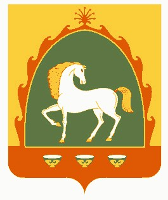 РЕСПУБЛИКА БАШКОРТОСТАНАДМИНИСТРАЦИЯСЕЛЬСКОГО ПОСЕЛЕНИЯ МЕРЯСОВСКИЙ СЕЛЬСОВЕТМУНИЦИПАЛЬНОГО РАЙОНАБАЙМАКСКИЙ РАЙОН453660, Баймакский  район, с.Мерясово, ул.А.Игибаева,1Тел. 8 (34751)4-28-44, admmeryas.ruҠАРАРПОСТАНОВЛЕНИЕ«17» август 2018 йыл№ 41«17» августа 2018 годаN п/пСодержание мероприятийИсполнителиСроки исполнения12341Разработка и принятие нормативных правовых актов в сфере противодействия коррупцииАдминистрация сельского поселенияпо мере необходимости2Проведение антикоррупционной экспертизы нормативных правовых актов и проектов нормативных правовых актов сельского поселения. Обеспечение устранения выявленных коррупциогенных факторовАдминистрация сельского поселенияпостоянно3Проведение анализа соблюдения запретов, ограничений и требований, установленных в целях противодействия коррупции, в том числе касающихся получения подарков отдельными категориями лиц, выполнения иной оплачиваемой работы, обязанности уведомлять об обращениях в целях склонения к совершению коррупционных правонарушенийАдминистрация сельского поселенияпостоянно4Проведение мероприятий, направленных на обеспечение исполнения требования о заполнении с 1 января 2019 года с использованием специального программного обеспечения «Справки БК», справок о своих доходах, расходах, об имуществе и обязательствах имущественного характера, о доходах, расходах, об имуществе и обязательствах имущественного характера своих супругов и несовершеннолетних детей, всеми  лицами, претендующими на замещение должностей или замещающими должности, осуществление полномочий по которым  влечет за собой обязанность представлять указанные сведения  Администрация сельского поселениядо 31 декабря 2018 г. 5Проведение анализа сведений о доходах, расходах, об имуществе и обязательствах имущественного характера, представленных лицами, замещающими должности муниципальной службы Проведение анализа сведений (в части, касающейся профилактики коррупционных правонарушений), представленных кандидатами на должности органах местного самоуправленияАдминистрация сельского поселенияв ходе декларационной компаниипо мере необходимости6Организация проведения оценки коррупционных рисков, возникающих при реализации полномочий, и внесение уточнений в перечень должностей муниципальной службы, замещение которых связано с коррупционными рискамиАдминистрация сельского поселенияIII квартал 2018 года7Принятие мер, направленных на повышение эффективности  контроля за соблюдением лицами, замещающими должности муниципальной службы требований законодательства РФ о противодействии коррупции, касающихся предотвращения и урегулирования конфликта интересов, в том числе за привлечением таких лиц к ответственности в случае их несоблюдения, в том числе путем осуществления  актуализации сведений, содержащихся в анкетах, представляемых при назначении на указанные должности и поступлении на такую службу, об их родственниках и свойственниках  в целях выявления возможного конфликта интересов  Администрация сельского поселенияпостоянно8Обучение муниципальных служащих Республики Башкортостан, впервые поступивших на муниципальную службу Республики Башкортостан по образовательным программам в области противодействия коррупцииПовышение квалификации муниципальных служащих, в должностные обязанности которых входит участие в противодействии коррупцииАдминистрация сельского поселенияне позднее 1 года со дня поступления на службуЕжегодно9Проведение анализа на предмет аффилированности либо наличия иных коррупционных проявлений между должностными лицами заказчика и участника закупок. Администрация сельского поселенияпри наличии оснований 